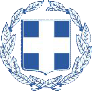 ΑΙΤΗΣΗ - ΥΠΕΥΘΥΝΗ ΔΗΛΩΣΗ(Άρθρο 8 Ν.1599/1986 και άρθρο 3 παρ.3 Ν.2690/1999)Αίτηση:Υποβάλλω συνημμένα τα απαιτούμενα δικαιολογητικά και παρακαλώ για την Έκδοση Άδειας κυκλοφορίας του αναφερόμενου  Δ.Χ.  ιδιοκτησίας μου.Επιθυμώ να εκτελώ (√): ΕΘΝΙΚΕΣ               ΕΘΝΙΚΕΣ & ΔΙΕΘΝΕΙΣ            μεταφορές.Υπεύθυνη Δήλωση:Με ατομική µου ευθύνη και γνωρίζοντας τις κυρώσεις που προβλέπονται από τις διατάξεις της παραγράφου 6 του άρθρου 22 του N.1599/1986, δηλώνω ότι: ……………………………………………………………………………………………………………………………………………ΒΕΒΑΙΩΣΗ ΓΝΗΣΙΟΥ ΥΠΟΓΡΑΦΗΣ                                                                                                            ……./……./20…….        (Υπογραφή)ΠΛΗΡΟΦΟΡΙΑΚΑ ΣΤΟΙΧΕΙΑΑΠΑΙΤΟΥΜΕΝΑ ΔΙΚΑΙΟΛΟΓΗΤΙΚΑΗ ακρίβεια των στοιχείων που υποβάλλονται με αυτή τη δήλωση μπορεί να ελεγχθεί με βάση το αρχείο άλλων υπηρεσιών (άρθρο 8 παρ.4 Ν.1599/1986)Η ακρίβεια των στοιχείων που υποβάλλονται με αυτή τη δήλωση μπορεί να ελεγχθεί με βάση το αρχείο άλλων υπηρεσιών (άρθρο 8 παρ.4 Ν.1599/1986)Η ακρίβεια των στοιχείων που υποβάλλονται με αυτή τη δήλωση μπορεί να ελεγχθεί με βάση το αρχείο άλλων υπηρεσιών (άρθρο 8 παρ.4 Ν.1599/1986)Η ακρίβεια των στοιχείων που υποβάλλονται με αυτή τη δήλωση μπορεί να ελεγχθεί με βάση το αρχείο άλλων υπηρεσιών (άρθρο 8 παρ.4 Ν.1599/1986)Έκδοση αδείας κυκλοφορίας σε αντικατάσταση αποχαρακτηρισμένου Δ.Χ.Έκδοση αδείας κυκλοφορίας σε αντικατάσταση αποχαρακτηρισμένου Δ.Χ.Έκδοση αδείας κυκλοφορίας σε αντικατάσταση αποχαρακτηρισμένου Δ.Χ.Έκδοση αδείας κυκλοφορίας σε αντικατάσταση αποχαρακτηρισμένου Δ.Χ.Προς: Περιφέρεια Δυτικής Ελλάδας Δ/νση Μεταφορών & Επικοινωνιών ΑΡΙΘΜΟΣ ΠΡΩΤΟΚΟΛΛΟΥΗΜΕΡΟΜΗΝΙΑΠρος: Περιφέρεια Δυτικής Ελλάδας Δ/νση Μεταφορών & Επικοινωνιών Συμπληρώνεται από την υπηρεσίαΣυμπληρώνεται από την υπηρεσίαΑριθμός Κυκλοφορίας: Είδος Οχήματος:Στοιχεία Αιτούντος (φυσικά πρόσωπα)Στοιχεία Αιτούντος (φυσικά πρόσωπα)Ποσοστό ιδιοκτησίας %Ποσοστό ιδιοκτησίας %Όνομα:Επώνυμο:Όνομα Πατέρα:Επώνυμο Πατέρα:Όνομα Μητέρας:Επώνυμο Μητέρας:Α.Δ.Τ.:Α.Φ.Μ.:Ημ/νια Γέννησης:Τόπος Γέννησης:Τόπος κατοικίας:Οδός:Αριθ.:Τ.Κ.:Τηλέφωνο:E-Mail:Στοιχεία Αιτούντος (νομικά πρόσωπα)Στοιχεία Αιτούντος (νομικά πρόσωπα)Στοιχεία Αιτούντος (νομικά πρόσωπα)Ποσοστό ιδιοκτησίας %Ποσοστό ιδιοκτησίας %Ποσοστό ιδιοκτησίας %Επωνυμία:Α.Φ.Μ.:Αρ. Καταστατικού:Αρ. Καταστατικού:Αρ. Καταστατικού:Ημ/νια Επικύρωσης:Ημ/νια Επικύρωσης:Ημ/νια Επικύρωσης:Αριθ. & Έτος ΦΕΚ ή ΓΕΜΗ:Αριθ. & Έτος ΦΕΚ ή ΓΕΜΗ:Έδρα:Οδός:Αριθ.:Τ.Κ.:Τηλέφωνο:E-Mail:ΟΡΙΣΜΟΣ/ΣΤΟΙΧΕΙΑ ΕΚΠΡΟΣΩΠΟΥ (για μη αυτοπρόσωπη κατάθεση αίτησης από τον αγοραστή ή παραλαβή τελικής διοικητικής πράξης:  Με το συμβολαιογραφικό πληρεξούσιο επιτρέπω στον/στην πιο κάτω αναφερόμενο/η να καταθέσει την παρούσα αίτηση και να παραλάβει τη νέα άδεια κυκλοφορίαςΟΡΙΣΜΟΣ/ΣΤΟΙΧΕΙΑ ΕΚΠΡΟΣΩΠΟΥ (για μη αυτοπρόσωπη κατάθεση αίτησης από τον αγοραστή ή παραλαβή τελικής διοικητικής πράξης:  Με το συμβολαιογραφικό πληρεξούσιο επιτρέπω στον/στην πιο κάτω αναφερόμενο/η να καταθέσει την παρούσα αίτηση και να παραλάβει τη νέα άδεια κυκλοφορίαςΟΡΙΣΜΟΣ/ΣΤΟΙΧΕΙΑ ΕΚΠΡΟΣΩΠΟΥ (για μη αυτοπρόσωπη κατάθεση αίτησης από τον αγοραστή ή παραλαβή τελικής διοικητικής πράξης:  Με το συμβολαιογραφικό πληρεξούσιο επιτρέπω στον/στην πιο κάτω αναφερόμενο/η να καταθέσει την παρούσα αίτηση και να παραλάβει τη νέα άδεια κυκλοφορίαςΟΡΙΣΜΟΣ/ΣΤΟΙΧΕΙΑ ΕΚΠΡΟΣΩΠΟΥ (για μη αυτοπρόσωπη κατάθεση αίτησης από τον αγοραστή ή παραλαβή τελικής διοικητικής πράξης:  Με το συμβολαιογραφικό πληρεξούσιο επιτρέπω στον/στην πιο κάτω αναφερόμενο/η να καταθέσει την παρούσα αίτηση και να παραλάβει τη νέα άδεια κυκλοφορίαςΟΡΙΣΜΟΣ/ΣΤΟΙΧΕΙΑ ΕΚΠΡΟΣΩΠΟΥ (για μη αυτοπρόσωπη κατάθεση αίτησης από τον αγοραστή ή παραλαβή τελικής διοικητικής πράξης:  Με το συμβολαιογραφικό πληρεξούσιο επιτρέπω στον/στην πιο κάτω αναφερόμενο/η να καταθέσει την παρούσα αίτηση και να παραλάβει τη νέα άδεια κυκλοφορίαςΟΡΙΣΜΟΣ/ΣΤΟΙΧΕΙΑ ΕΚΠΡΟΣΩΠΟΥ (για μη αυτοπρόσωπη κατάθεση αίτησης από τον αγοραστή ή παραλαβή τελικής διοικητικής πράξης:  Με το συμβολαιογραφικό πληρεξούσιο επιτρέπω στον/στην πιο κάτω αναφερόμενο/η να καταθέσει την παρούσα αίτηση και να παραλάβει τη νέα άδεια κυκλοφορίαςΟΡΙΣΜΟΣ/ΣΤΟΙΧΕΙΑ ΕΚΠΡΟΣΩΠΟΥ (για μη αυτοπρόσωπη κατάθεση αίτησης από τον αγοραστή ή παραλαβή τελικής διοικητικής πράξης:  Με το συμβολαιογραφικό πληρεξούσιο επιτρέπω στον/στην πιο κάτω αναφερόμενο/η να καταθέσει την παρούσα αίτηση και να παραλάβει τη νέα άδεια κυκλοφορίαςΟΡΙΣΜΟΣ/ΣΤΟΙΧΕΙΑ ΕΚΠΡΟΣΩΠΟΥ (για μη αυτοπρόσωπη κατάθεση αίτησης από τον αγοραστή ή παραλαβή τελικής διοικητικής πράξης:  Με το συμβολαιογραφικό πληρεξούσιο επιτρέπω στον/στην πιο κάτω αναφερόμενο/η να καταθέσει την παρούσα αίτηση και να παραλάβει τη νέα άδεια κυκλοφορίαςΌνομα:Επώνυμο:Όνομα Πατέρα:Α.Δ.Τ.:Τόπος Κατοικίας:Οδός:Αριθ.:Τ.Κ.:Τηλέφωνο:E-Mail:Α/ΑΔΙΚΑΙΟΛΟΓΗΤΙΚΑ ΓΙΑ ΕΔΧ-ΤΑΞΙ1Αίτηση – Υπεύθυνη Δήλωση2Έντυπο αποχαρακτηρισμού προηγούμενου οχήματος3Βιβλίο Μεταβολών 4Πρακτικό Επιθεώρησης από το Τεχνικό Τμήμα της υπηρεσίας5Δελτίο Τεχνικού Ελέγχου (ΚΤΕΟ) και φωτοαντίγραφο σε ισχύ6Βεβαίωση - ΥΔ Τεχνίτη Ταξιμέτρου7Τέλος αδείας: 100€Α/ΑΔΙΚΑΙΟΛΟΓΗΤΙΚΑ ΓΙΑ ΦΔΧ - ΛΔΧ1Αίτηση – Υπεύθυνη Δήλωση2Έντυπο Αποχαρακτηρισμένου προηγούμενου οχήματος3Βιβλίο Μεταβολών 4Πρακτικό Επιθεώρησης από το Τεχνικό Τμήμα της υπηρεσίας, όταν απαιτείται5Δελτίο Τεχνικού Ελέγχου (ΚΤΕΟ) σε ισχύ και φωτοαντίγραφο 6Τέλος αδείας: 100€7Προσωποποιημένη πληροφόρηση taxisnet – Ισχύει 1 μήνα από την ημερομηνία εκτύπωσης8Άδεια Οδικού Μεταφορέα σε ισχύ9Στην περίπτωση Τουριστικού ΔΧ λεωφορείου απαιτείται σχετική απόφαση ΕΟΤΑΠΟΔΕΙΞΗ ΤΑΥΤΟΠΡΟΣΩΠΕΙΑΣΈλληνες πολίτες :   Αστ. Ταυτότητα ή Δίπλωμα Οδήγησης ή ΔιαβατήριοΠολίτες ΕΕ           :   Διαβατήριο και Άδεια Διαμονής Ευρωπαίου πολίτηΠολίτες εκτός ΕΕ:  Διαβατήριο και Άδεια ΠαραμονήςΜΗ ΑΥΤΟΠΡΟΣΩΠΗ ΠΑΡΟΥΣΙΑΑπαιτείται ο ορισμός εκπροσώπου/εξουσιοδοτημένου προσώπου στο παρόν έντυπο με θεώρηση του γνησίου της υπογραφής ή εξουσιοδότηση ή πληρεξούσιο με θεώρηση του γνησίου της υπογραφήςΣε περίπτωση που το παρόν έντυπο επέχει και θέση Υ.Δ. το κείμενο υπογράφεται μόνο από τον ενδιαφερόμενο ή από πρόσωπο που έχει πληρεξούσιο, στο οποίο θα δίνεται ρητά το δικαίωμα υπογραφής Υ.Δ. ΝΟΜΙΚΑ ΠΡΟΣΩΠΑΌταν συμβαλλόμενος είναι Νομικό Πρόσωπο απαιτούνται:Για Α.Ε.:  Σύσταση, Δ.Σ. σε ισχύ και πρακτικό του Δ.Σ.: i) για την απόφαση έκδοσης άδειας κυκλοφοριας και ii) για                την παροχή εξουσιοδότησης στο πρόσωπο που θα προσέλθει.Για Ο.Ε., Ε.Ε., Ε.Π.Ε., Ι.Κ.Ε.: Πιστοποιητικό περί μεταβολών (τελευταίου διμήνου) από το ΓΕΜΗ και τελευταία τροποποίησηΠΛΗΡΩΜΗ ΠΑΡΑΒΟΛΟΥ Οι πληρωμές γίνονται στα παρακάτω ΙΒΑΝ (Ε.Τ.Ε.) ή στο POS της υπηρεσίαςIBAN ΑΧΑΙΑΣ: 	GR88 0110 2250 0000 2255 4535 934
IBAN ΗΛΕΙΑΣ: 	GR32 0110 7930 0000 7935 4500 047
IBAN ΑΙΤ/ΝΙΑΣ: 	GR11 0110 2250 0000 2250 0276 005Όποιος εν γνώσει του δηλώνει ψευδή γεγονότα ή αρνείται ή αποκρύπτει τα αληθινά µε έγγραφη υπεύθυνη δήλωση του άρθρου 8 τιµωρείται µε φυλάκιση τουλάχιστον τριών µηνών.